В Люберецком районе открылся новый детский сад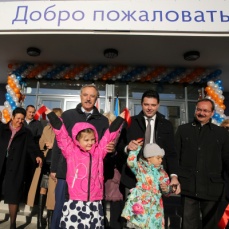 Глава Люберецкого района и города Люберцы Владимир Ружицкий торжественно открыл сегодня, 21 октября, новый детский сад на 205 мест в жилом микрорайоне «Красная горка».Министр строительного комплекса Московской области Сергей Пахомов в своём приветственном слове отметил, что в этом году по программе губернатора Московской области Андрея Воробьева в Подмосковье будут сданы 133 детских сада. «Это делается, в первую очередь, для комфорта и удобства наших жителей», - отметил он.«Подобный образовательный комплекс, где осуществляется преемственность программ дошкольного и общего образования, - первый в Московской области, - отметил в своём выступлении глава Люберецкого района и города Люберцы Владимир Ружицкий. – Если говорить о дошкольных учреждениях, то в этом году «Интересик» - уже второй детский сад, открытый в нынешнем году по губернаторской программе. До конца года мы откроем еще три: два в поселке Октябрьский и один в Краскове. Таким образом, к 1 января 2016 года нам удастся полностью ликвидировать очереди в детские сады», - сказал Ружицкий.«Могу вас заверить, что в этом дошкольном учреждении мы будем готовить успешных детей, которые впоследствии прославят Люберецкий район, Московскую области и Россию», - заверила собравшихся директор общеобразовательного комплекса Ирина Снегирёва.Отметим, что в открытом сегодня детском саду работают 9 групп. Семь из них - общеразвивающие и две - логопедические. Принимают в учреждение детей от 3 до 7 лет. Детский сад оснащен компьютерным классом, спортивным и музыкальным залами со всем необходимым спортивным инвентарем и инструментами для занятия музыкой, медицинским кабинетом, комнатой для релаксации. Есть в детском саду и свой бассейн. Его площадь - 41 квадратный метр.«Так как детский сад открыт при гимназии, соответственно, его воспитанникам впоследствии будет легче адаптироваться к школьной обстановке, программе и преподавателям», - заключил Владимир Ружицкий.http://www.lubreg.ru/news/news_5832.html